   Bezoek Biostoomcentrale Beringen en Ikea Hasselt  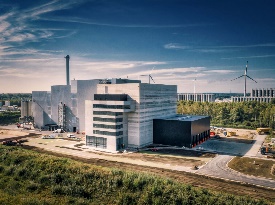 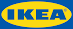 TOP ACTIVITEITBeste Okra lid,Wil je eens van dichtbij zien wat er met je huisvuil dat je om de 2 weken aan de straat zet gebeurt? Hoe het gesorteerd wordt en wat er met de restfractie gebeurt?  Dan hebben we een interessant bezoek kunnen versieren. Op vrijdag 9 februari brengen we namelijk een bezoek aan de biostoomcentrale van Beringen. Hier wordt het Limburgs huisvuil verwerkt. Je kan zien welke weg je vuil gaat, hoe het gesorteerd wordt en wat er gebeurt met de verschillende huisvuilfracties. We hebben die dag de mogelijkheid om dit bedrijf te bezoeken met de juiste uitleg van een gids. Enige voorwaarde zijn: goede vaste schoenen en geen schrik hebben van hoogte.Het bezoek start ginds om 9u30 en duurt ongeveer 2 u 30. Na het bezoek rijden we door naar Ikea Hasselt waar je een hapje kan eten (vrijblijvend en zelf te betalen) en waar je nadien vrij bent om te shoppen.Wil je alleen meegaan naar de biostoomcentrale kan natuurlijk ook. Maar dat vergt natuurlijk wel wat organisatieDaarom vraag ik je deelname zo snel als mogelijk te bevestigen met de keuze die je wenst.We verzamelen om 8u30 aan de Moffel om dan samen (carpool) naar Beringen te rijden.De bijdrage voor de gids = 5 euro ter plaatse te betalen en dit enkel voor zij die meegaan naar het bedrijf. (biostoomcentrale)Wil je meegaan gelieve dan zo snel mogelijk te bevestigen (ten laatste op 5 januari) want er kunnen slechts een beperkt aantal personen meegaan. Aanmelden bij Willy (via mail) of bij je contactpersoon. 